Obec Skuhrov n. B. pořádá  12.11.2016 strašidelnou výpravu do peklícka  „PEKLO CERTOVINA“ 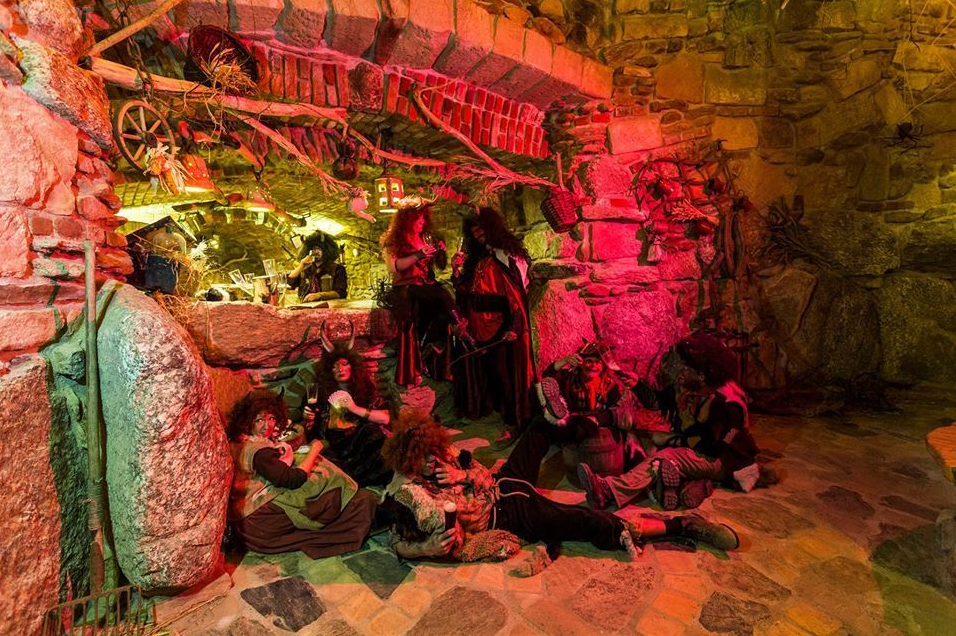 Je pro nás připraven program  s interaktivní  prohlídkou pekla. Začíná na povrchu zemském, kdy jsou hříšné duše schváceny čertem Vytřasem. Ten nás zatáhne až před bránu pekelnou,kde nám poví legendu o vzniku Pekla a ohlásí nás               u pekelné brány.  Po nahlášení budeme vpuštěni do pekla, kde už se o každou dušičku čert postará.Cena (vstupné + doprava) :rodinné vstupné (2+2)  - 830,- Kč								dítě do 15 let – 220,- Kč, dospělý - 320,- Kč	Odjezd ve 12.30 hodin. Bližší informace a přihlášky na OÚ.